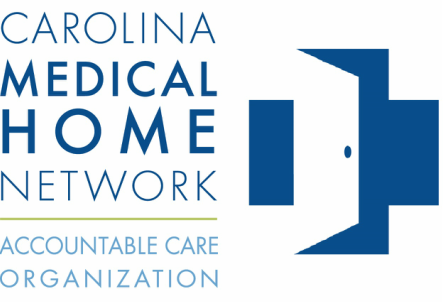 CHF POPULATION CLINICAL PATHWAYCHF POPULATION CLINICAL PATHWAYPathwayComponentStaff/Provider
ResponsibleUse eClinical Works data to identify ACO patients with CHF by PCPInstitute standing orders for assessment & care management of CHF patients to include, at a minimum, vaccines & labsSchedule appointment for patient if no office visit within the last 3 months Conduct/update comprehensive health assessment to include: 
  Patient/family medical history
  Patient/family mental health/substance use history; depression screening
  Family/social/cultural characteristics
  Lifestyle behaviors affecting health
  SDOH – social determinants of health
  Communication/health literacy needs
  Advance care planningEstablish list of current healthcare providers & suppliersUpdate problem listConduct medication reconciliation:
 ACE/ARB
 Beta BlockerAssessment to stage CHF to include:
 Symptoms
 Clinical presentation
 Activity
 EF EchocardiogramAssessment for co-morbidities (anemia, COPD, sleep apnea)Medications titrated based on symptoms & clinical indicatorsSchedule AWV for eligible patients at conclusion of E&M office visitEnroll patient in Chronic Care Management Educate patient on disease self-management Educate patient on how to access the medical home—phone, after-hours, portalUse I50 codes (ischemic cardiomyopathy & cardiomegaly do not map to HF HCC). Code for diagnosis if there are structural changes even if patient is asymptomatic. SEE Page 2 for CHF HCC CODESUse I50 codes (ischemic cardiomyopathy & cardiomegaly do not map to HF HCC). Code for diagnosis if there are structural changes even if patient is asymptomatic. SEE Page 2 for CHF HCC CODESADDITIONAL CONSIDERATIONS** Consult Cardiology when unable to stabilize patient** Consider remote patient monitoring, home health, hospice or PACE (team)** Consider remote patient monitoring, home health, hospice or PACE (team)** For patients not previously diagnosed but who have history of CAD, 
    HTN, DMII, consider the diagnosis & order EchocardiogramDiagnosis
CodeDescriptionHCCI501Left ventricular failureYesI5020Unspecified systolic (congestive) heart failureYesI5021Acute systolic (congestive) heart failureYesI5022Chronic systolic (congestive) heart failureYesI5023Acute on chronic systolic (congestive) heart failureYesI5030Unspecified diastolic (congestive) heart failureYesI5031Acute diastolic (congestive) heart failureYesI5032Chronic diastolic (congestive) heart failureYesI5033Acute on chronic diastolic (congestive) heart failureYesI5040Unspecified combined systolic (congestive) and diastolic (congestive) heart failureYesI5041Acute combined systolic (congestive) and diastolic (congestive) heart failureYesI5042Chronic combined systolic (congestive) and diastolic (congestive) heart failureYesI5043Acute on chronic combined systolic (congestive) and diastolic (congestive) heart failureYesI509Heart failure, unspecifiedYesI514Myocarditis, unspecifiedYesI515Myocardial degenerationYes